Chain the Cat.The   that God speaks is alive and full of power: active, operative, energizing, and effective. Heb 4:12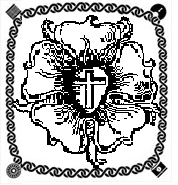 This week: Feb 26The Basics: 1)  Apologetics, Epistemology, Hermeneutics, ExegesisReading:             http://bible.cc     Memorization in BoldHow should we defend the faith?Why study & interpret scripture?How should we study & interpret?Reading:             http://bible.cc     Memorization in BoldHow should we defend the faith?Why study & interpret scripture?How should we study & interpret?Reading:             http://bible.cc     Memorization in BoldHow should we defend the faith?Why study & interpret scripture?How should we study & interpret?Chain the Cat.The   that God speaks is alive and full of power: active, operative, energizing, and effective. Heb 4:12This week: Feb 26The Basics: 1)  Apologetics, Epistemology, Hermeneutics, ExegesisSSSSApologetics: Defending the faithGa 2:11; 2:14; Phil 1:7; 1:17; 1:27; Tit 1:13; Jude 1:3• Defending the faith.•	Pursuing the knowledge of God.•	Spirit-led interpretation of scripture.•	Correct teaching.  •	Christian                                    education.SSSSApologetics: Defending the faithGa 2:11; 2:14; Phil 1:7; 1:17; 1:27; Tit 1:13; Jude 1:3• Defending the faith.•	Pursuing the knowledge of God.•	Spirit-led interpretation of scripture.•	Correct teaching.  •	Christian                                    education.MonEpistemology: Study of KnowledgeEx 31:3; Jb 34:2; Pr 1:4; 2:3-5; 2:10; Ec 12:9; Da 1:4; 1:17; 2:21; 5:12; 12:4; 2 Cor 8:7Christ’s: Is 11:2; Mt 11:27; Jn 5:20; 8:55; 10:15; 17:25; Re 3:8Epistemology: Study of KnowledgeEx 31:3; Jb 34:2; Pr 1:4; 2:3-5; 2:10; Ec 12:9; Da 1:4; 1:17; 2:21; 5:12; 12:4; 2 Cor 8:7Christ’s: Is 11:2; Mt 11:27; Jn 5:20; 8:55; 10:15; 17:25; Re 3:8Hymn: Learn a verse a day.LSB #584 (lutheran-hymnal.com/lbw/lbw463.mid) 1. Faith and truth and life bestowing, 
Open now the Scriptures, Lord, 
Seed to life eternal sowing, 
Scattered on the wind abroad.  
Let not hearts, Your Word receiving, 
Like a barren field be found, 
Choked with thorns and unbelieving, 
Shallow earth or stony ground.2.  May the Spirit’s pow’r unceasing 
Bring to life the hidden grain, 
Daily in our hearts increasing, 
Bearing fruit that shall remain.  
So in Scripture, song, and story, 
Savior, may Your voice be heard.  
Till our eyes behold your glory 
Give us ears to hear your Word.MonEpistemology: Study of KnowledgeEx 31:3; Jb 34:2; Pr 1:4; 2:3-5; 2:10; Ec 12:9; Da 1:4; 1:17; 2:21; 5:12; 12:4; 2 Cor 8:7Christ’s: Is 11:2; Mt 11:27; Jn 5:20; 8:55; 10:15; 17:25; Re 3:8Epistemology: Study of KnowledgeEx 31:3; Jb 34:2; Pr 1:4; 2:3-5; 2:10; Ec 12:9; Da 1:4; 1:17; 2:21; 5:12; 12:4; 2 Cor 8:7Christ’s: Is 11:2; Mt 11:27; Jn 5:20; 8:55; 10:15; 17:25; Re 3:8Hymn: Learn a verse a day.LSB #584 (lutheran-hymnal.com/lbw/lbw463.mid) 1. Faith and truth and life bestowing, 
Open now the Scriptures, Lord, 
Seed to life eternal sowing, 
Scattered on the wind abroad.  
Let not hearts, Your Word receiving, 
Like a barren field be found, 
Choked with thorns and unbelieving, 
Shallow earth or stony ground.2.  May the Spirit’s pow’r unceasing 
Bring to life the hidden grain, 
Daily in our hearts increasing, 
Bearing fruit that shall remain.  
So in Scripture, song, and story, 
Savior, may Your voice be heard.  
Till our eyes behold your glory 
Give us ears to hear your Word.TueHermeneutics: Interpreting ScriptureNe 9:20; Mt 10:20; 16:17; Mk 13:11; Jn 14:26; 16:13; 1 Co 2:10; 2:13; Ep 3:5; Phil 3:15; 4:12; 1 Jn 2:20; 2:27; Re 2:17Hermeneutics: Interpreting ScriptureNe 9:20; Mt 10:20; 16:17; Mk 13:11; Jn 14:26; 16:13; 1 Co 2:10; 2:13; Ep 3:5; Phil 3:15; 4:12; 1 Jn 2:20; 2:27; Re 2:17Hymn: Learn a verse a day.LSB #584 (lutheran-hymnal.com/lbw/lbw463.mid) 1. Faith and truth and life bestowing, 
Open now the Scriptures, Lord, 
Seed to life eternal sowing, 
Scattered on the wind abroad.  
Let not hearts, Your Word receiving, 
Like a barren field be found, 
Choked with thorns and unbelieving, 
Shallow earth or stony ground.2.  May the Spirit’s pow’r unceasing 
Bring to life the hidden grain, 
Daily in our hearts increasing, 
Bearing fruit that shall remain.  
So in Scripture, song, and story, 
Savior, may Your voice be heard.  
Till our eyes behold your glory 
Give us ears to hear your Word.WedExegesis: Study of ScriptureGalatians1;2 Tim 3:16;Psalm 119;2 Kings 22:1-13Exegesis: Study of ScriptureGalatians1;2 Tim 3:16;Psalm 119;2 Kings 22:1-13Hymn: Learn a verse a day.LSB #584 (lutheran-hymnal.com/lbw/lbw463.mid) 1. Faith and truth and life bestowing, 
Open now the Scriptures, Lord, 
Seed to life eternal sowing, 
Scattered on the wind abroad.  
Let not hearts, Your Word receiving, 
Like a barren field be found, 
Choked with thorns and unbelieving, 
Shallow earth or stony ground.2.  May the Spirit’s pow’r unceasing 
Bring to life the hidden grain, 
Daily in our hearts increasing, 
Bearing fruit that shall remain.  
So in Scripture, song, and story, 
Savior, may Your voice be heard.  
Till our eyes behold your glory 
Give us ears to hear your Word.ThursGod’s TrainingPr 1:5; 9:9;John 10:16;Ac 7:22; 20:28; 22:3;Eph 1:22; 2 Tim 3:15; Titus 2:1;Heb 3:6; 12:23;2 John 1:9;God’s TrainingPr 1:5; 9:9;John 10:16;Ac 7:22; 20:28; 22:3;Eph 1:22; 2 Tim 3:15; Titus 2:1;Heb 3:6; 12:23;2 John 1:9;